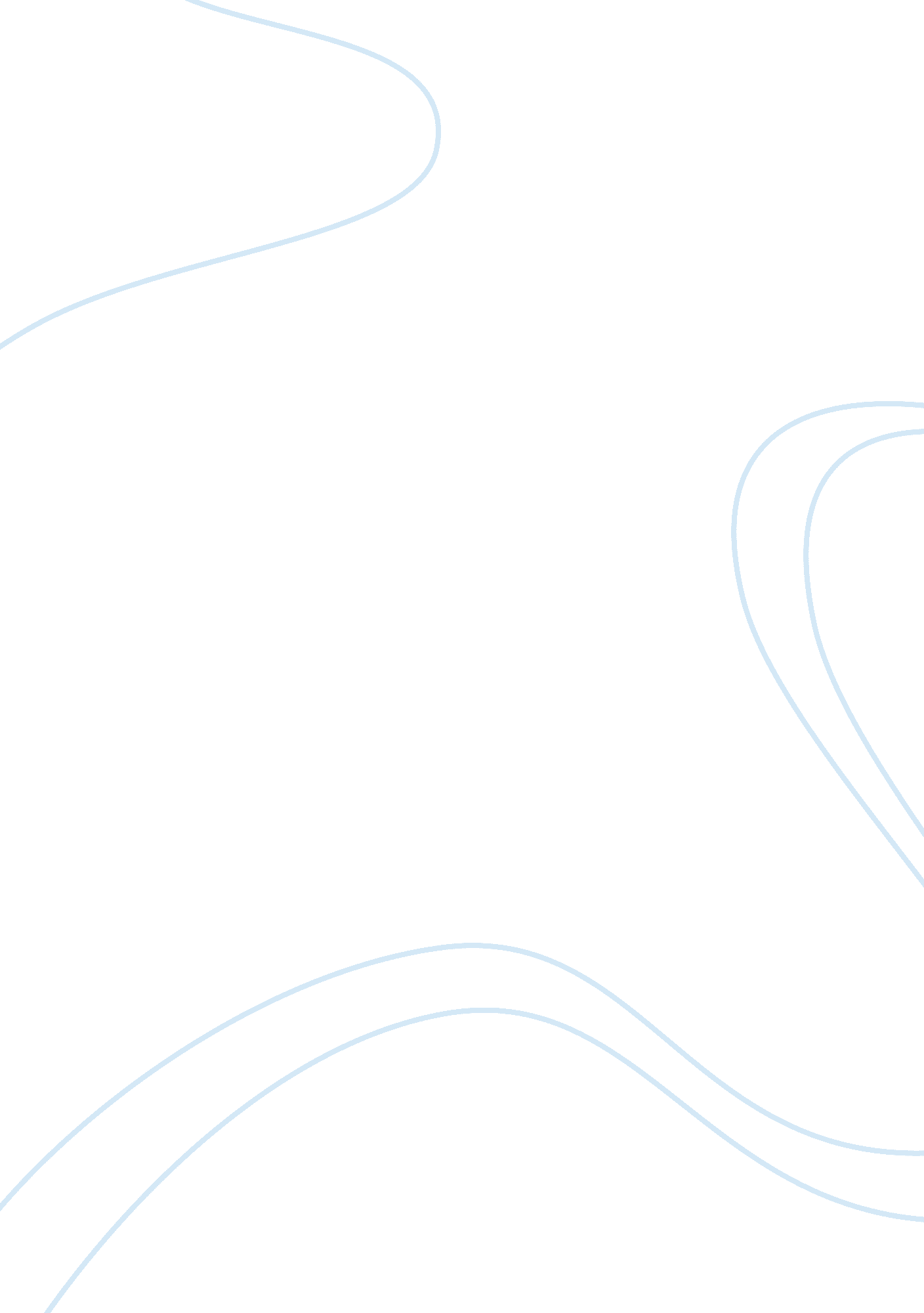 Assignment 3Sociology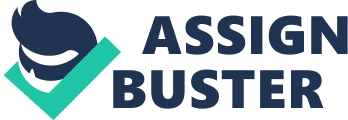 Assignment 3 Option 3 Technology and innovation have had a significant transformation in the society at large over the recent year. The society is a complex structure that has over time been modulated by rules, norms, culture and other regulations each of which differ based on the origins. Different groups of people have different cultures, which practice various ways of life. Each institution in society such as the family and communities at large has formed and implemented such systems, which form a basis of their operations. Societal stratification has led to the creation of different social classes amongst the people and caused social mobility (Ballantine & Roberts 266). As a result, the society has been segmented with groups of people forming various classes such as the rich, the poor, the educated and even the wealthy. Technological innovation is one of the tools that have impacted largely on human societies based on stratification. For instance, the introduction of the cell phones in the industry has caused substantial change in the way, conduct and relation of humans in the social context. 
The social stratification in the societies has changed with time with the introduction of the mobile phones. On the positive end, mobile phones have improved communication by facilitating fast and efficient flow of information. Besides this, there are improved research and development activities with the phones through the provision of web services. On the contrary, the use of mobile phones has led to considerable segmentation and splits in the family units and thus caused social mobility. Considering the fact that users can only access other mobile users, those that do not have the phones cannot be reached. Therefore, it has led to divisions where the poor who cannot afford the phones fail to interact on the same level with the rich counterparts. As a vital tool used in communication, the use of cell phones has led to splitting of the family unit through massive cheating by couples thus reshaping the family unit (Ballantine & Roberts 283). As a result, the family unit has been divided leaving most institutions as single parented and the communities unbalanced. 
Mobile phones invention has impacted both positively and negatively on poverty. The use has created job opportunities to the designers and firms that engage in the creation of phones such as Nokia. Besides this, it is used for efficient communication for the job seeker through the provision of internet access and other websites offering job opportunities. On the other side, the use of cell phones has cause increase in poverty through job retrenching. The use of messengers in the office is almost ending, and advanced communication networks have been formed to perform that purpose leading to loss of jobs in many sectors and thus causing an increase in poverty levels. Cases of divorce and separation leave unable parties to support and raise proper families and thus causing poverty increase. Technological innovations have reduced control patterns in the leadership chain and led to deviations from the set rule and norms in the society. It is now uncommon to find the same rules in operations such as those that were adhered to by the aged in the communities. 
Option 6 
The introduction of technological innovations such as computer, emails and the internet has differentiated the way of life in the current age, as opposed to a few decades ago. Communication for instance would be different in that people would be using messengers to relay information. Letters and notice boards would be used, and the time taken to deliver would be long contrary to time used when sending an email. The internet is a source of information and easy connection to various places whose availability has reduced the time to obtain data and has eliminated the use of hard copy in most instances. 
The availability of web services has eliminated the use of maps to locate places, use of books to find literature sources and even the use of notice boards to advertise and avail information to other user. People would still be using large office files, cabinets and drawers to store data if not for the availability of computers. Therefore, the information age has promoted the way of life and led to innovation which has changed social stratification (Ballantine & Roberts 397). 
Works Cited 
Ballantine, Jeanne & Roberts, Keith. Our Social World: Condensed Version. New York: Pine 
Forge Press, 2010. 